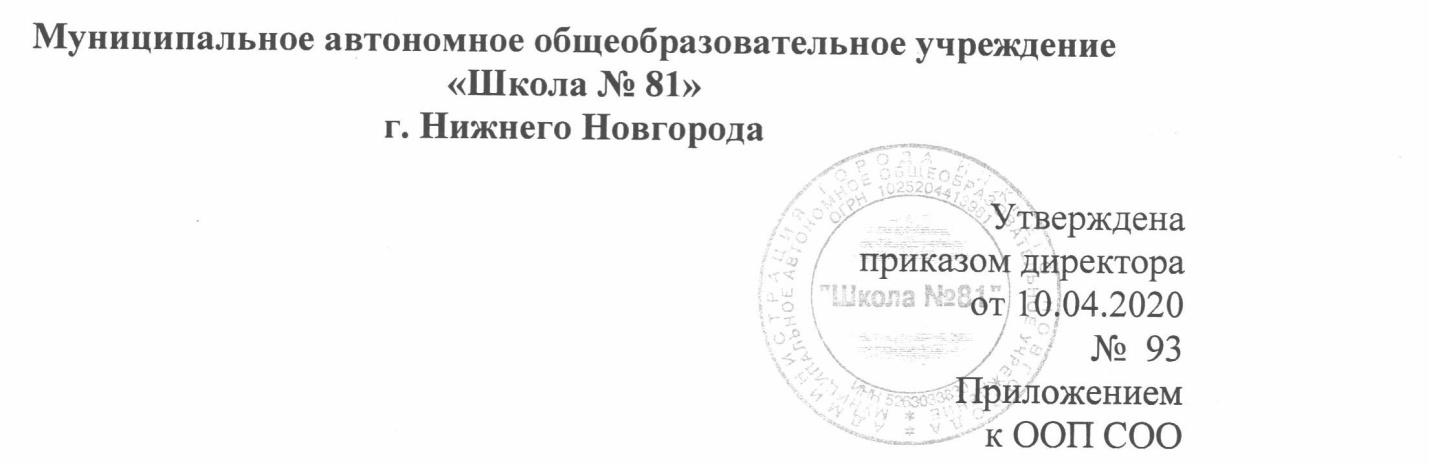 Рабочая программапо учебному предмету «Основы безопасности жизнедеятельности»базовый уровень10-11 класссрок реализации программы – 2 годаРазработана в соответствии с требованиями  Федерального государственного образовательного стандарта среднего общего образования,  на основе программы : Основы безопасности жизнедеятельности. Базовый уровень: рабочая программа. 10-11 классы: учебно-методическое пособие / С.В.Ким .- М.: Вентана-Граф. 2019.- 105 с.( Российский учебник)Разработчик : учитель  ОБЖ  высшей категории  Колотилова С.Ю.г.Н.Новгород2020 г.Пояснительная запискаРабочая программа учебного предмета «Основы безопасности жизнедеятельности» 10-11 класс (базовый уровень) разработана в соответствии с федеральным государственным образовательным стандартом среднего общего образования, линии УМК С.В. Ким, В.А. Горский и обеспечивает достижение планируемых результатов освоения основной образовательной программы среднего общего образования Учреждения. Рабочая программа рассчитана на 67 часов (10 класс – 34 часа (1 час в неделю), 11 класс – 33 часа (1 час в неделю). Преподавание учебного предмета «Основы безопасности жизнедеятельности» ведётся в соответствии со следующими нормативными и распорядительными документами:Федеральный закон от 29.12.2012 № 273-ФЗ «Об образовании в Российской Федерации» (с изменениями и дополнениями).Федеральный закон от 21.12.1994 № 69-ФЗ «О пожарной безопасности» (с изменениями и дополнениями).Федеральный закон от 10.12.1995 № 196-ФЗ «О безопасности дорожного движения» (с изменениями и дополнениями).Федеральный закон от 28.03.1998 № 53-ФЗ «О воинской обязанности и военной службе» (с изменениями и дополнениями).Федеральный закон от 21.11.2011 № 323-ФЗ «Об основах охраны здоровья граждан в Российской Федерации».Распоряжение Правительства РФ от 03.02.2010 № 134-р «О Концепции федеральной системы подготовки граждан Российской Федерации к военной службе на период до 2020 года».Приказ Минобрнауки России от 17.12.2010 № 1897 «Об утверждении федерального государственного образовательного стандарта основного общего образования» (с изменениями и дополнениями).Приказ Минобрнауки России от 17.05.2012 № 413 «Об утверждении федерального государственного образовательного стандарта среднего общего образования» (с изменениями и дополнениями).Приказ Минпросвещения России от 28.12.2018 № 345 «О федеральном перечне учебников, рекомендуемых к использованию при реализации имеющих государственную аккредитацию образовательных программ начального общего, основного общего, среднего образования (с изменениями и дополнениями).Постановление Федеральной службы по надзору в свете защиты потребителей и благополучия человека, Главного госудаственного санитарного врача РФ  от 29.12.2010 № 189 «Об утверждении Сан ПиН 2.4.2.2821-10 «Санитарно-эпидемиологические требования кусловиям организации обучения в общеобразовательных учреждениях».Приказ министра обороны РФ 24.02.2010 №96 и Министерства образования «Об утверждении Инструкции об организации обучения граждан РФ начальным знания в области обороны и их подготовки по основам военной службы в образовательных учреждениях среднего (полного) профессионального образования, образовательных учреждениях начального профессионального и среднего профессионального образования и учебных пунктах».Методические материалы для педагогических и управляющих работников образовательных организаций по противодействию распространения экстремизма в молодежной среде» (Приложение к письму Департамента государственной политики в сфере воспитания детей и молодежи Минобрнауки России от 11.05.2016 №09-1063)Концепция преподавания учебного предмета ОБЖ в образовательных организациях реализующих основные общеобразовательные программы.Учебный план МАОУ « Школа № 81»В 2020/2021 учебном году в образовательных организациях продолжается реализация Концепция преподавания учебного предмета «Основы безопасности жизнедеятельности». Целью Концепции является обеспечение условий качественного развития учебного предмета ОБЖ, изменение его образовательного статуса в соответствии со степенью важности формируемых им компетенций в области безопасности личности, общества и государства, государственным заказом, потребностями населения и перспективными задачами развития российского общества. Приобретение знаний, умений и навыков в области безопасности жизнедеятельности должно стать осмысленным и внутренне согласованным процессом.Планируемые результаты освоения учебного предметаЛичностные результаты: 1. формирование понимания ценности здорового и безопасного образа жизни : усвоение гуманистических, демократических и традиционных ценностей многонационального российского общества; воспитание чувства ответственности и долга перед Родиной; 2. формирование ответственного отношения к учению, готовности и способности, обучающихся к саморазвитию и самообразованию на основе мотивации к обучению и познанию, осознанному выбору и построению дальнейшей индивидуальной траектории образования на базе ориентировки в мире профессий и профессиональных интересов; 3. формирование целостного мировоззрения, соответствующего современному уровню развития науки и общественной практике, учитывающего социальное, культурное, языковое, духовное многообразие современного мира; 4. развитие правового мышления и компетентности в решении моральных проблем на основе личностного выбора, формирование нравственных чувств и нравственного поведения, осознанного и ответственного отношения к собственным поступкам; 5. формирование основ экологической культуры на основе признания ценности жизни во всех еѐ проявлениях и необходимости ответственного, бережного отношения к окружающей среде; 6. осознание значения семьи в жизни человека и общества, принятие ценности семейной жизни, уважительное и заботливое отношение к членам своей семьи; 7. формирование антиэкстремистского мышления и антитеррористического поведения, потребностей соблюдать нормы здорового образа жизни, осознанно выполнять правила безопасности жизнедеятельности. Метапредметные результаты: 1. умение самостоятельно определять цели своего обучения, ставить и формулировать для себя новые задачи в учѐбе и познавательной деятельности, развивать мотивы и интересы своей познавательной деятельности; 2. умение самостоятельно планировать пути достижения целей, осознанно выбирать наиболее эффективные способы решения учебных и познавательных задач, осуществлять контроль своей деятельности в процессе достижения результата, корректировать свои действия в соответствии с изменяющейся ситуацией; 3. умение оценивать правильность выполнения учебной задачи в области безопасности жизнедеятельности, собственные возможности еѐ решения; 4. умение определять понятия, обобщать, устанавливать аналоги, классифицировать, устанавливать причинно-следственные связи, строить логическое рассуждение, умозаключение (индуктивное, дедуктивное и по аналогии) и делать выводы; 5. умение создавать, применять и преобразовывать знаки и символы, модели и схемы для решения учебных и познавательных задач: 6. умение организовывать учебное сотрудничество и совместную деятельность с учителем и сверстниками; работать индивидуально и в группе: находить общее решение и разрешать конфликты на основе согласования позиций и учѐта интересов; формулировать, аргументировать и отстаивать своѐ мнение; 7. формирование и развитие компетентности в области использования информационно-коммуникационных технологий; Предметные результаты:10 класс Учащиеся научатся: оперировать основными понятиями в области охраны окружающей среды; определять потенциальные опасности природного, техногенного и социального характера, наиболее часто возникающие в повседневной жизни, их возможные последствия и правила личной безопасности; соблюдать правила личной безопасности при активном отдыхе в природных условиях; определять основные поражающие факторы при авариях на химических и радиационных объектах; соблюдать правила поведения населения при авариях; классифицировать АХОВ по характеру воздействия на человека; составлять модели личного безопасного поведения в повседневной жизнедеятельности и в опасных и чрезвычайных ситуациях; описывать структуру ВС РФ; характеризовать виды и рода войск ВС РФ, их предназначение, задачи; приводить примеры воинских традиций и ритуалов ВС РФ; описывать факторы здорового образа жизни; объяснять преимущества здорово образа жизни; описывать факторы, влияющие на репродуктвное здоровье; оперировать основными понятиями в области оказания первой помощи; отличать первую помощь от медицинской помощи; распознавать состояния, при которых оказывается первая помощь, и определять мероприятия по ее оказанию. Учащиеся получат возможность научиться: предвидеть возникновение наиболее часто встречающихся опасных ситуаций по их характерным признакам; принимать решения и грамотно действовать, обеспечивая личную безопасность при возникновении чрезвычайных ситуаций; действовать при угрозе возникновения террористического акта, соблюдая правила личной безопасности; пользоваться средствами индивидуальной и коллективной защиты. обладать компетенциями по использованию полученных знаний и умений в практической деятельности и в повседневной жизни для: обеспечивать условия личной безопасности в различных опасных и чрезвычайных ситуациях природного, техногенного и социального характера; пользоваться индивидуальными средствами защиты; выполнять элементы строевой и тактической подготовки;; правильно выполнять команды в строю и одиночные строевые приемы без оружия; изготавливать простейшие средства защиты органов дыхания; - определять свое местонахождение, ориентироваться на местности без карты; - оказывать первую медицинскую помощь при травмах, ранениях, ожогах, тепловом и солнечном ударе, отморожении, утомлении, отравлении. 11 класс Учащиеся научатся: определять условия безопасности жизнедеятельности личности и государства; определять понятия экологичности, биоэтичности и экологичной безопасности; определять источники антропогенных опасностей; описывать национальные интересы РФ; приводить примеры внешних и внутренних опасностей; оперировать основными понятиями в области противодействия экстремизму, терроризму и наркотизму в РФ; классифицировать структуру МЧС России; характеризовать ЧС криминального характера; соблюдать правила поведения в темное время суток и опасных районах; оценивать негативные последствия различных видов наркомании; распознавать опасности, возникающие в различных ситуациях на транспорте; правилам выживания в вынужденной автономии; описывать структуру и задачи ВС РФ; использовать нормативно-правовые акты для изучения и реализации своих прав и обязанностей до призыва, во время призыва, во время прохождения военной службы, во время увольнения с военной службы и пребывания в запасе; объяснять назначение альтернативной службы и службы по контракту в России; характеризовать обязательную и добровольную подготовку к военной службе; иметь представление о военных антитеррористических операциях на территории России; оперировать основными понятиями в области здорового образа жизни; давать характеристику особенностям развития организма человека; раскрывать сущность репродуктивного здоровья; объяснять причины и последствия вредных привычек; распознавать состояния, при которых оказывается первая помощь. Учащиеся получат возможность научиться: Определять методологические подходы к изучению научных основ общей теории безопасности жизнедеятельности; Изучить системный подход к проектированию систем управления безопасностью; Составлять модель личного безопасного поведения в повседневной жизнедеятельности; Объяснять основные принципы и направления противодействия экстремистской, террористической деятельности и наркотизму; Составлять модель личного безопасного поведения при угрозе террористической опасности; Применять правила и рекомендации для составления модели личного поведения в молодежных группах; Прогнозировать и оценивать последствия своего поведения на транспорте и проезжей части; Оперировать основными понятиями в области обороны государства; Узнать о великих полководцах России; Составлять модель личного поведения, соответствующего ЗОЖ; Оказывать первую помощь пи неотложных состояниях. Содержание учебного предмета10 КЛАСС Тема 1. Научные основы обеспечения безопасности жизнедеятельности человека в современной среде обитания Культура безопасности жизнедеятельности человека в современной среде обитания. Междисциплинарные основы теории безопасности жизнедеятельности. Экологические основы безопасности жизнедеятельности человека в среде обитания. Медико – биологические основы безопасности жизнедеятельности человека в среде обитания. Психологические основы безопасности жизнедеятельности человека в среде обитания. Тема 2. Законодательные основы обеспечения безопасности личности, общества, государства. Права и обязанности государства и граждан России по обеспечению безопасности жизнедеятельности. Защита национальной безопасности государства от военных угроз. Защита личности, общества, государства от угроз социального характера. Противодействие экстремизму. Противодействие терроризму, наркотизму в Российской Федерации Тема 3. Организационные основы защиты населения и территорий России в чрезвычайных ситуациях. Единая государственная система предупреждения и ликвидации чрезвычайных ситуаций (РСЧС). Основные мероприятия РСЧС и гражданской обороны по защите населения и территорий в чрезвычайных ситуациях. Защита населения и территорий от чрезвычайных ситуаций природного характера. Защита населения и территорий от чрезвычайных ситуаций техногенного характера. Чрезвычайные ситуации на инженерных сооружениях, дорогах, транспорте. Страхование.  Тема 4. Чрезвычайные ситуации военного характера и безопасность Защита населения и территорий от военной опасности, оружия массового поражения и современных обычных средств поражения. Защита населения и территорий от радиационной опасности. Средства коллективной защиты от оружия массового поражения. Защита населения и территорий от биологической и экологической опасности. Средства индивидуальной защиты органов дыхания и кожи. Тема 5. Вооруженные Силы Российской Федерации на защите государства от военных угроз Вооруженные Силы Российской Федерации: организационные основы. Состав Вооруженных Сил Российской Федерации. Воинская обязанность и военная служба. Права и обязанности военнослужащих. Боевые традиции и ритуалы Вооруженных Сил Российской Федерации. Тема 6. Факторы риска нарушений здоровья: инфекционные и неинфекционные заболевания Медицинское обеспечение индивидуального и общественного здоровья. Здоровый образ жизни и его составляющие.Инфекционные заболевания: их особенности и меры профилактики. Факторы риска неинфекционных заболеваний и меры их профилактики. Профилактика заболеваний, передающихся половым путем. Тема 7. Оказание первой помощи при неотложных состояниях Первая помощь при неотложных состояниях: закон и порядок. Правила оказания первой помощи при травмах. Первая помощь при кровотечениях, ранениях. Первая помощь: сердечно-легочная реанимация. Первая помощь при ушибах, растяжении связок, вывихах, переломах. 11 КЛАСС Тема 1 .Научные основы обеспечения безопасности жизнедеятельности человека в современной среде обитания Проблемы формирования культуры безопасности жизнедеятельности человека в современной среде обитания. Этические и экологические критерии безопасности современной науки и технологий. Общенаучные методологические подходы к изучению проблем безопасности жизнедеятельности человека в среде обитания. Основные подходы и принципы обеспечения безопасности объектов в среде жизнедеятельности. Основы управления безопасностью в системе «человек — среда обитания». Тема 2 .Комплекс мер взаимной ответственности личности, общества, государства по обеспечению безопасности Обеспечение национальной безопасности России. Обеспечение социальной, экономической и государственной безопасности. Защита населения и территорий в чрезвычайных ситуациях. Поисково-спасательная служба МЧС России. Международное сотрудничество России по противодействию военным угрозам, экстремизму, терроризму. Тема 3. Экстремальные ситуации и безопасность человека Экстремальные ситуации криминогенного характера. Экстремизм, терроризм и безопасность человека. Наркотизм и безопасность человека. Дорожно-транспортная безопасность. Вынужденное автономное существование в природных условиях. Тема 4. Вооруженные Силы Российской Федерации на защите государства от военных угроз Основные задачи Вооруженных Сил. Правовые основы во- инской обязанности. Правовые основы военной службы. Подготовка граждан к военной службе: обязательная и добровольная. Требования воинской деятельности к личности военнослужащего. Тема 5. Особенности военной службы в современной Российской армии Особенност военной службы по призыву и альтернативной гражданской службы. Военные гуманитарные миссии России в «горячих точках» мира. Военные операции на территории России: борьба с терроризмом. Военные учения Вооруженных Сил Российской Федерации. Боевая слава российских воинов Тема 6. Основы здорового образа жизни Демографическая ситуация в России. Культура здорового образа жизни. Культура питания. Культура здорового образа жизни и репродуктивное здоровье. Вредные привычки. Культура движения. Тема 7. Первая помощь при неотложных состояниях Медико-психологическая помощь. Первая помощь при ранениях. Первая помощь при поражении радиацией, отравляющими веществами, при химических и термических ожогах, обморожении. Первая помощь при дорожно-транспортном происшествии. Первая помощь при отравлении никотином, алкоголем, лекарствами, ядами, наркотическими веществами.Тематическое планирование курса  ОБЖ 10 классКритерии и нормы оценки знаний обучающихсяПреобладающей формой текущего контроля выступает устный опрос (собеседование) и периодически - письменный (самостоятельные  работы или контрольное тестирование). Знания и умения учащихся оцениваются на основании устных ответов (выступлений), а также практической деятельности, учитывая их соответствие требованиям программы обучения, по пятибалльной системе оценивания.1.     Оценку «5» получает учащийся, чей устный ответ (выступление),практическая деятельность или их результат соответствуют в полной мере требованиям программы обучения. Если при оценивании учебного результата используется зачёт в баллах, то оценку «5» получает учащийся, набравший 90 – 100% от максимально возможного количества баллов.2.     Оценку «4» получает учащийся, чей устный ответ (выступление), практическая деятельность или их результат в общем соответствуют требованиям программы обучения, но недостаточно полные или имеются мелкие ошибки. Если при оценивании учебного результата используется зачёт в баллах, то оценку «4» получает учащийся, набравший 70 – 89% от максимально возможного количества баллов.3.     Оценку «3» получает учащийся, чей устный ответ (выступление), практическая деятельность или их результат соответствуют требованиям программы обучения, но имеются недостатки и ошибки. Если при оценивании учебного результата используется зачёт в баллах, то оценку «3» получает учащийся, набравший 45 - 69% от максимально возможного количества баллов.4.     Оценку «2» получает учащийся, чей устный ответ (выступление), практическая деятельность или их результат частично соответствуют требованиям программы обучения, но имеются существенные недостатки и ошибки. Если при оценивании учебного результата используется зачёт в баллах, то оценку «2» получает учащийся, набравший менее 44% от максимально возможного количества баллов.Интернет – ресурсыМатериально техническое обеспечение учебного предмета№ темы или разделаТемаОбщее количество часов1 Научные основы обеспечения безопасности жизнедеятельности человека в современной среде обитания 5 2 Законодательные основы обеспечения безопасности личности, общества, государства. 5 3 Организационные основы защиты населения и территорий России в чрезвычайных ситуациях. 5 4 Чрезвычайные ситуации военного характера и безопасность 5 5 Вооруженные Силы Российской Федерации на защите государства от военных угроз 5 6 Факторы риска нарушений здоровья: инфекционные и неинфекционные заболевания 4 7 Оказание первой помощи при неотложных состояниях 4 8 Промежуточная аттестация 1 Итого: Итого: 34 Тематическое планирование курса ОБЖ  11 классТематическое планирование курса ОБЖ  11 классТематическое планирование курса ОБЖ  11 класс1 Научные основы обеспечения безопасности жизнедеятельности человека в современной среде обитания 4 2 Комплекс мер взаимной ответственности личности, общества, государства по обеспечению безопасности 5 3 Экстремальные ситуации и безопасность человека 5 4 Вооруженные Силы Российской Федерации на защите государства от военных угроз 5 5 Особенности военной службы в современной Российской армии 5 6 Основы здорового образа жизни 4 7 Первая помощь при неотложных состояниях 4 8 Промежуточная аттестация 1 Итого Итого 33 ВСЕГО  10-11 классВСЕГО  10-11 класс67 Название сайтаЭлектронный адресСовет безопасности РФhttp://www.scrf.gov.ruМинистерство внутренних дел РФhttp://www.mvd.ruМЧС Россииhttp://www.emercom.gov.ruМинистерство здравоохранения и соцразвития РФhttp://www.minzdrav-rf.ruМинистерство обороны РФhttp://www.mil.ruМинистерство образования и науки РФhttp://mon.gov.ru/Министерство природных ресурсов РФhttp://www.mnr.gov.ruФедеральная служба железнодорожных войск РФhttp://www.fsgv.ruФедеральная служба России по гидрометеорологии и мониторингу окружающей средыhttp://www.mecom.ru/roshydro/pub/rus/index.htmФедеральная пограничная служба http://www.fps.gov.ruФедеральный надзор России по ядерной и радиационной безопасностиhttp://www.gan.ruРусский образовательный порталhttp://www.gov.ed.ruАкадемия повышения квалификации работников образованияhttp://www.apkro.ruФедеральный российский общеобразовательный порталhttp://www.school.edu.ruФедеральный портал «Российское образование»http://www.edu.ruПортал компании «Кирилл и Мефодий»http://www.km.ruОбразовательный портал «Учеба»http://www.uroki.ruЖурнал «Курьер образования»http://www.courier.com.ruЖурнал «Вестник образования»http://www.vestnik.edu.ruИздательский дом «Профкнига»http://www.profkniga.ruИздательский дом «1 сентября»http://www.1september.ruИздательский дом «Армпресс»http://www.armpress.infoФестиваль педагогический идей «Открытый урок» (издательский дом  «1 сентября»)http://festival.1september.ruЭнциклопедия безопасностиhttp://www.opasno.netЛичная безопасностьhttp://personal-safety.redut-7.ruОбразовательные ресурсы Интернета-Безопасность жизнедеятельностиhttp://www.alleng.ru«Мой компас» (безопасность ребёнка)http://moikompas.ru/compas/bezopasnost_detИнформационно-методическое издание для преподавателей ОБЖ-МЧС Россииhttp://www.school-obz.org/topics/bzd/bzd.htmlЭконавт-CATALOG (электронный каталог интернет ресурсов по Охране трудa, Безопасности дорожного движения, Безопасности жизнедеятельности)http://www.econavt-catalog.ruПортал Всероссийской олимпиады школьниковhttp://rusolymp.ru/Образовательные ресурсы Интернета – Безопасность жизнедеятельностиhttp://www.alleng.ru/edu/saf.htmБезопасность. Образование. Человек. Информационный портал ОБЖ и БЖД: Всё о безопасности жизнедеятельностиhttp://www.bezopasnost.edu66.ruБезопасность и выживание в экстремальных ситуацияхhttp:// www.hardtime.ruУЧЕБНО-ПРАКТИЧЕСКОЕ И УЧЕБНО-ЛАБОРАТОРНОЕ ОБОРУДОВАНИЕУЧЕБНО-ПРАКТИЧЕСКОЕ И УЧЕБНО-ЛАБОРАТОРНОЕ ОБОРУДОВАНИЕУЧЕБНО-ПРАКТИЧЕСКОЕ И УЧЕБНО-ЛАБОРАТОРНОЕ ОБОРУДОВАНИЕНаименование Количество Аптечка индивидуальна АИ1Аптечка универсальная «АППОЛО»Дозиметр бытовой1Противогаз ГП-721Противогаз ГП-53Носилки2Индивидуальный противохимический пакет ИПП-111Индивидуальный перевязочный пакет ИПП-11Сумка санинструктора (укомплектованная)2Макет автомата АК-742Войсковой прибор химической разведки (ВПХР)1Респиратор Фильтрующий Р-2У5ОЗК (Плащ, чулки, перчатки)1Компас «Азимут»25Шины лестничные 9Макет автомата «Юнкер-2»1Сейф для хранения автоматов 1Пневматический пистолет МР 654 К Макаров 1Лазерный стрелковый комплекс «Рубин»1Индикатор радиоактивности «Radex»1Респиратор портативный «Алина-200 АВК»1Шина транспортировочная Дитерихса для нижних конечностей 1Макет-тренажёр для реанимационных мероприятий 1Перевязочные средства и шовные материалы лейкопластыри 16